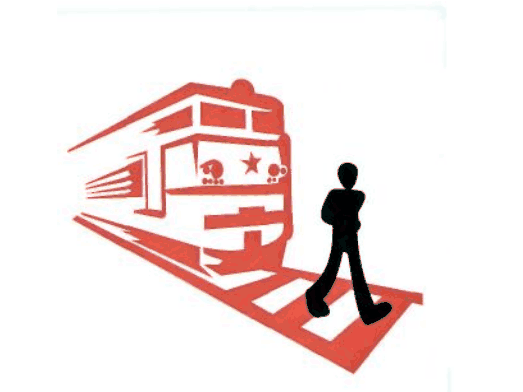 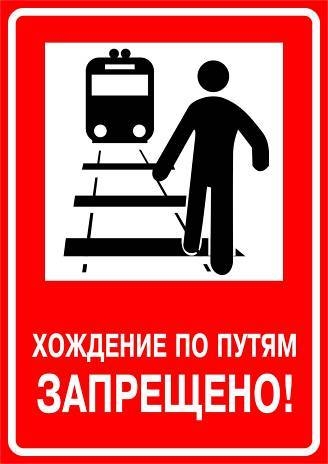 Переходить железнодорожные пути можно только в установленных местах: пешеходных мостах, тоннелях и на переездах. На станциях, при отсутствии мостов и тоннелей, переходить надо по переходам, которые оборудованы настилами на уровне головки рельса и обозначены указателями «Переход через пути», убедившись в отсутствии приближающегося поезда или локомотива.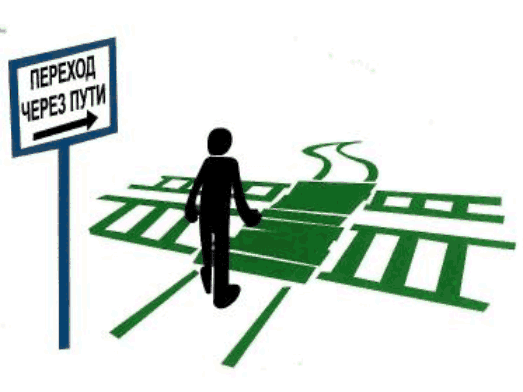 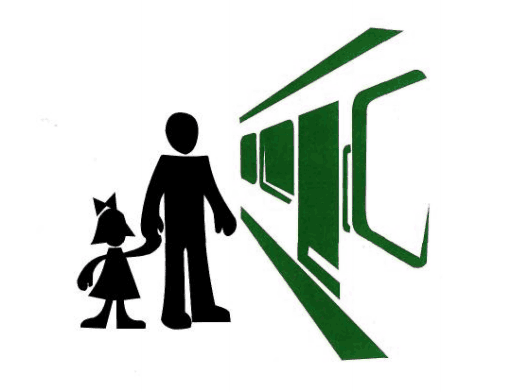 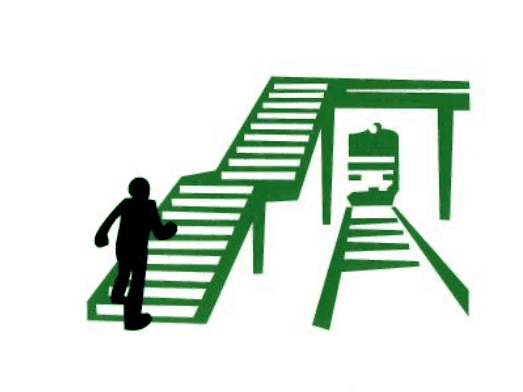 При обходе стоящих вагонов необходимо пересекать путь не ближе 5 м от крайнего вагона; проход между стоящими вагонами разрешается при расстоянии между ними не менее 10 м.При приближении поезда следует остановиться, пропустить его и, убедившись в отсутствии движущегося состава по соседним путям, продолжить переход.Железнодорожный переезд можно переходить при открытом шлагбауме, при отсутствии запрещающей звуковой и световой сигнализации.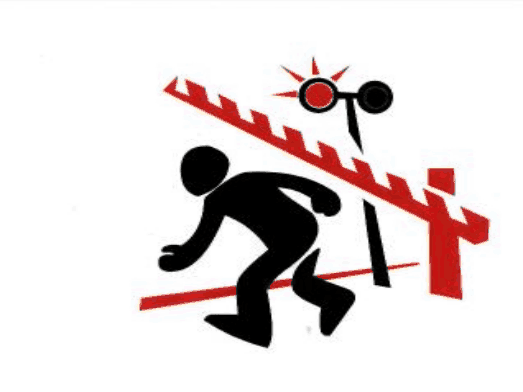 - переходить железнодорожные пути в неположенных местах;- переходить через пути перед идущим поездом, если расстояние до него менее 400 м;- ходить внутри колеи (между рельсами), по концам шпал, а также проходить вдоль пути ближе 5 м от крайнего рельса;- переходить через железнодорожные пути после прохода поезда одного направления, не убедившись в отсутствии поезда встречного направления;- наступать на рельсы;- переходить пути в районе стрелочных переводов, становиться между рамными рельсами и остряками или в желоба на стрелочном переводе;- подлезать под вагоны, под (через) автосцепки, под опущенный шлагбаум;- залезать на крыши вагонов (напряжение в контактной сети 25000В, поэтому из-за возможности возникновения электродуги к проводам нельзя приближаться на расстояние ближе 2 м);- на электрифицированных участках подниматься на опоры, а также прикасаться к спускам, идущим от опоры к рельсам;- приближаться к лежащему на земле электропроводу на расстояние ближе 10 м (возможно возникновение шагового напряжения). 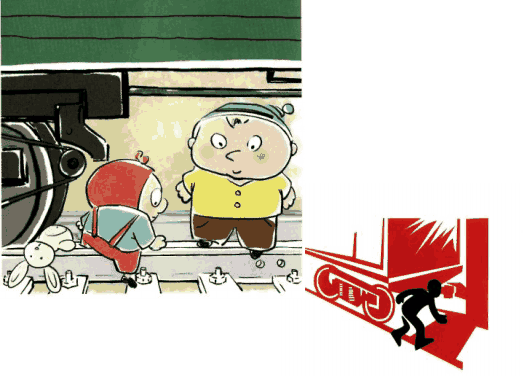 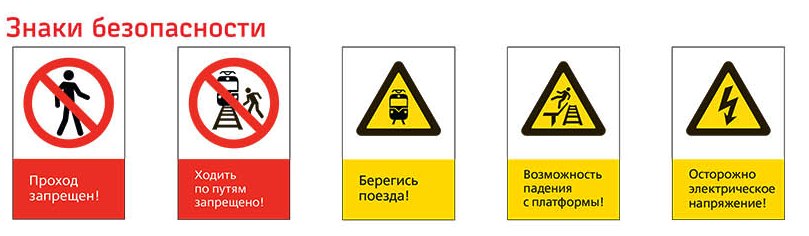 Посадку в вагоны и высадку необходимо производить только при полной остановке поезда.Выход из вагонов и посадку в них необходимо производить только со стороны перрона или платформы, обязательно придерживаясь за поручни.- проезжать на крышах, подножках, переходных площадках вагонов;- высовываться из окон вагонов и дверей тамбуров на ходу поезда;- задерживать открытие и закрытие автоматических дверей пригородных поездов;- провозить в вагонах легковоспламеняющиеся и взрывчатые вещества;- курить в пригородных поездах (в том числе в тамбурах);- курить в вагонах поездов местного и дальнего следования в не установленных для курения местах;- самовольно, без причины останавливать состав стоп краном;- выходить из вагона на междупутье и стоять там при проходе встречного состава;- прыгать с платформы на железнодорожные пути;- устраивать на платформе подвижные игры, бежать по платформе рядом с вагоном прибывающего или уходящего поезда;- заходить за ограничительную линию у края платформы при ожидании подходящего поезда;- находиться ближе 2 м от края платформы во время прохождения поезда без остановки.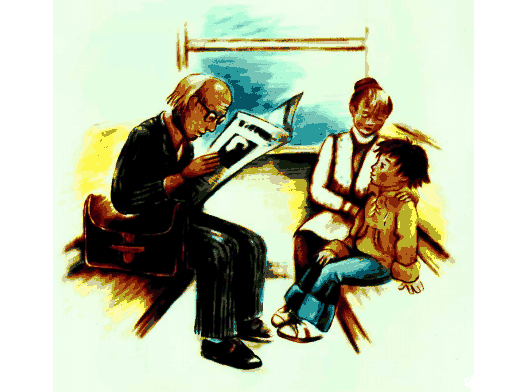 